                                                                 УТВЕРЖДЕНО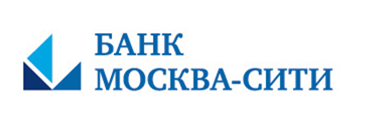                                                                                                                           решением Правления                                                                                                                                          АО БАНК «МОСКВА-СИТИ»                                                                                                                                             Протокол № 10-11 от 10.11.2022ПРАВИЛА Предоставления услуг по переводу денежных средств с использованием Системы быстрых платежей для безналичной оплаты товаров, работ, услугРедакция – 01Термины и определенияАО «НСПК» – Акционерное общество «Национальная система платежных карт» – организация, выполняющая функции операционного платежного и клирингового центра Системы быстрых платежей (СБП).Банк – АКЦИОНЕРНОЕ ОБЩЕСТВО АКЦИОНЕРНЫЙ ИНВЕСТИЦИОННЫЙ БАНК МОСКОВСКОГО МЕЖДУНАРОДНОГО ДЕЛОВОГО ЦЕНТРА «МОСКВА-СИТИ» (АО БАНК «МОСКВА-СИТИ»), его обособленные структурные подразделения.Банк-плательщика – кредитная организация, являющаяся участником платежной системы Банка России (Системы быстрых платежей), в которой Плательщик имеет открытые счета.Возврат – Операция, инициируемая Клиентом с целью возврата на счет Плательщика денежных средств, списанных с его банковского счета на основании ранее совершенной Операции по оплате Товара. Общая сумма возврата не может превышать сумму Операции.Договор СБП – заключенный между Банком и Клиентом Договор об использовании Системы быстрых платежей для безналичной оплаты товаров, работ и услуг, состоящий из Заявления (Оферты) о присоединении к Правилам предоставления услуг по переводу денежных средств с использованием Системы быстрых платежей и Правил предоставления услуг по переводу денежных средств с использованием Системы быстрых платежей для безналичной оплаты товаров, работ, услуг.Договор банковского счета – договор между Клиентом и Банком, предметом которого является открытие Клиенту Счета, а также расчетно-кассовое обслуживание Клиента.Заявление (Оферта) – документ установленной Банком формы, содержащий данные о Клиенте и согласованные Сторонами условия взаимодействия по Договору. Клиент заключает договор об использовании Системы быстрых платежей для безналичной оплаты товаров, работ и услуг путем подписания Клиентом Заявления по форме Банка (Приложение №1 к настоящим Правилам);Клиент – юридическое лицо, индивидуальный предприниматель, имеющее в Банке открытый расчетный счет, осуществляющее деятельность по реализации Товаров и получившее доступ к СБП на основании заключенного Договора СБП, позволяющее ему использовать СБП в качестве платежного инструмента для расчетов в Российской Федерации за реализуемые Товары для физических лиц.Личный кабинет Клиента – организационно-техническая система дистанционного банковского обслуживания Клиента, которая предоставляет интерфейс по проведению и контролю платежей в рамках СБП.Мобильное приложение Плательщика – система дистанционного банковского обслуживания физических лиц Банка-плательщика, которая предоставляет доступ к счетам Плательщика и Операциям по ним в любое время с Мобильного устройства.Мобильное устройство – смартфон, планшетный компьютер, мобильный телефон и/или другие устройства Клиента, на которых есть возможность установки Мобильного приложения и доступ в Интернет.Операция – перевод денежных средств в счет оплаты Товара, осуществляемый Плательщиком Клиенту с использованием СБП (Операция С2В). Операция совершается в рублях Российской Федерации.ОПКЦ СБП (Операционно-платежный клиринговый центр Системы быстрых платежей) – выполняет функции операционного и платежного клирингового центра при выполнении операции СБП.Плательщик – физическое лицо, совершающее в торгово-сервисной точке (ТСТ) Клиента перевод денежных средств, в том числе в оплату Товара со своего счета, открытого в Банке – плательщика, на счет Клиента, открытый в Банке.Правила – настоящие Правила предоставления АО БАНК «МОСКВА-СИТИ» услуг по переводу денежных средств с использованием Системы быстрых платежей.Правила	СБП	–	нормативные	документы	ОПКЦ	СБП, размещенные	по	адресу: https://sbp.nspk.ru/,  регулирующие	порядок   функционирования	СБП   и осуществления переводов денежных средств, являющиеся обязательными для исполнения участниками СБП. Система быстрых платежей (СБП) – сервис быстрых платежей платежной системы Банка России, предоставляющий возможность выполнения переводов денежных средств в Российской Федерации от физических лиц Клиенту. СБП разработана АО «НСПК».Система электронных платежей «БАНК-КЛИЕНТ» (Система «iBank 2») - корпоративная информационная система, совокупность программно-аппаратных средств, согласованно эксплуатируемых Клиентом и Банком, а также организационных мероприятий, проводимых Клиентом и Банком с целью предоставления Клиенту услуг в соответствии с настоящим Договором. Сторона (Стороны) – Банк или Клиент.Счет - расчётный счет Клиента, открытый в Банке по Договору банковского счета и указанный в Заявлении (Оферте).Тарифы – перечень оказываемых Банком услуг и их стоимость по переводу денежных средств в     Системе  быстрых  платежей   для  безналичной  оплаты  товаров,  работ  и  услуг   в АО БАНК «МОСКВА-СИТИ» для клиентов – юридических лиц, индивидуальных предпринимателей, занимающихся в установленном законодательством Российской Федерации порядке частной практикой.Товар – товары, работы, услуги и результаты интеллектуальной деятельности, реализуемые Клиентом в Торгово-сервисных точках Клиента.Торгово-сервисная точка (ТСТ) – подразделение Клиента и/или Интернет площадка (магазин), осуществляющее предоставление Товаров Плательщикам, зарегистрированное в ОПКЦ СБП в качестве точки продаж;TPP Участника СБП (TPP СБП) – Third Party Processor (Третьесторонний процессинговый центр) Участника СБП. Оператор услуг информационного обмена, организация, оказывающая Участникам СБП на основании договоров услуги информационного обмена между Участником СБП и ОПКЦ СБП при осуществлении Операций СБП.Участник СБП – кредитная организация, являющаяся участником платежной системы Банка России.QR-код (Quick Response – «Быстрый Отклик») – графическое изображение, сформированный по Правилам СБП и предназначенный для оплаты физическими лицами Товаров, приобретаемых у Клиента. Виды QR-кодов: статический – многоразовый код, используется для покупок в ТСТ, при этом сумма покупки содержится в коде либо вводится Плательщиком вручную; динамический – одноразовый код, который формируется при совершении каждой Операции и содержит сумму покупки, иные параметры.Общие положенияНастоящие Правила регулируют отношения Сторон по предоставлению Банком Клиенту возможности использования СБП для безналичной оплаты товаров и услуг Плательщиком в соответствии с Правилами СБП.Договор СБП заключается в порядке, предусмотренном статьей 428 Гражданского кодекса Российской Федерации, и производится путем акцепта Банком (отметки Банка об акцепте) поданного Клиентом в Банк Заявления (Оферты) о присоединении к Договору СБП. С целью ознакомления Клиента с настоящими Правилами и Тарифами Банк размещает их, в том числе формы заявлений и иных документов, предусмотренных Договором СБП, одним из нижеуказанных способов, обеспечивающих возможность ознакомления с этой информацией Клиентов:– посредством размещения информации на сайте Банка http://www.mcbank.ru;– посредством размещения объявлений на стендах в подразделениях Банка, осуществляющих обслуживание Клиентов;– посредством оповещения Клиентов с использованием Системы «iBank 2» (при наличии технической возможности);– иными способами, позволяющими Клиенту и другим Сторонам получить соответствующую информацию и установить, что она исходит от Банка.Клиент согласен с тем, что в своей деятельности Банк руководствуется Правилами СБП. Клиент соглашается с тем, что Банк не несет ответственности в случае причинения убытков Клиенту действиями самого Клиента и/или третьих лиц в результате выполнения Правил СБП, а также в случае причинения Клиенту убытков в результате технических сбоев в работе СБП.Банк выступает Участником СБП, выполняя регистрацию Клиента в ОПКЦ СБП в соответствии с Правилами СПБ. СБП предоставляет возможность выполнения переводов денежных средств в валюте Российской Федерации от физических лиц Клиенту при расчетах в ТСТ.Для обеспечения расчетов по Договору СБП посредством СБП Банк оказывает Клиенту услуги по регистрации Клиента, реквизитов Счета и данных ТСТ Клиента в ОПКЦ СБП, а также услуги по выполнению в СБП иных действий от имени и за счет Клиента в соответствии с Правилами СБП. В целях регистрации в ОПКЦ СБП новых ТСТ, Клиент предоставляет в Банк Заявление с заполнением соответствующих полей. Банк осуществляет регистрацию новых ТСТ Клиента после подтверждения Сторонами технической готовности указанных ТСТ к использованию QR-кода для безналичной оплаты.Доступ Клиента к услугам СБП осуществляется после регистрации Банком Клиента в ОПКЦ СБП. Банк представляет Клиенту информацию об условиях оказания услуг СБП вместе с подтверждением регистрации в ОПКЦ СБП любым удобным способом, в т.ч. с использованием Личного кабинета Клиента, Системы «iBank 2», а при запросе Клиента дополнительно разъясняет условия по предоставлению услуг СБП, сроки и способы оплаты денежных средств для получения услуг СБП.В целях исполнения Договора Банк может передавать Клиенту уникальные идентификаторы в ОПКЦ СБП, такие как Legal ID, Merchant ID и другие определенные Правилами СБП. Клиент несет полную ответственность за их сохранность.Отношения между Плательщиком и Клиентом регулируются отдельными соглашениями и не являются предметом Договора СБП. Взаимные претензии Плательщика и Клиента решаются без участия Банка, в рамках их внутренних договоренностей и в установленном законодательствам РФ порядке, за исключением случаев, когда претензии могут быть следствием вины Банка.Договор СБП может быть заключен исключительно при наличии у Клиента расчетного счета, открытого в Банке.Права и обязанности СторонБанк обязуется:Зарегистрировать Клиента, реквизиты Счета и данные ТСТ Клиента в ОПКЦ СБП, а также выполнить в СБП иные действия от имени и за счет Клиента в соответствии с Правилами СБП.По результатам регистрации Клиента в ОПКЦ СБП предоставить Клиенту/ТСТ Клиента подтверждение о регистрации и/или сформированный для Клиента/ТСТ Клиента QR-код. Подтверждение о регистрации направляет Клиенту в течение 5 рабочих дней с даты регистрации путем направления его в соответствие с п. 6.8 настоящих Правил. Порядок предоставления QR-код регулируется Разделом 3 настоящих Правил.Предоставлять от имени Клиента в ОПКЦ СБП информацию об изменении данных Клиента, предоставленных в соответствии с п.2.3.3 настоящих Правил.По требованию Клиента обеспечить обучение работников Клиента особенностям приема к оплате электронных средств платежа в рамках СБП и работе с Личным кабинетом Клиента.Обеспечить передачу информации между ОПКЦ СБП и Клиентом в целях формирования QR-кодов и проведения Операций.Зачислять на Счет денежные средства, полученные в счет оплаты Товара посредством СБП, а также списывать денежные средства со Счета для осуществления Возврата в соответствии с Правилами СБП, нормативными актами Банка России и иными нормативными актами, регулирующими проведение операций посредством СБП.Своевременно информировать Клиента обо всех изменениях в порядке проведения Операций, операций Возврата, влияющих на исполнение Сторонами Договора СБП, в соответствии с п. 5.1 Правил, но не менее чем за 10 (Десять) рабочих дней до даты начала действия таких изменений.Банк имеет право:Требовать от Клиента полного соблюдения условий Договора СБП.Запрашивать у Клиента документы, а также информацию, связанную с проведением Операций, операций Возврата.Отказать Клиенту в заключении Договора СБП, если Клиентом не соблюдены требования законодательства Российской Федерации, а также в случае, если установлено предоставление Клиентом недостоверной информации, необходимой для заключения Договора СБП.Устанавливать и взимать комиссию за совершение Операций в соответствии с Договором СБП.Проводить проверку Клиента/ТСТ Клиента с целью принятия решения о возможности заключения Договора СБП.В одностороннем порядке приостановить предоставление Банком услуг в рамках Договора СБП (в том числе в определенных ТСТ) в случае выявления фактов мошеннической / иной противозаконной деятельности при осуществлении Операций, а также в случае наличия информации о несоблюдении Клиентом Правил СБП и условий Договора СБП, при условии письменного уведомления Клиента с указанием информации о выявленных фактах, до момента выяснения обстоятельств по указанным фактам. В указанных случаях Банк может запросить у Клиента дополнительные информацию или документы, а также направлять информацию в правоохранительные органы для проведения расследования.В случае изменения идентификационных данных Клиента, полученных в рамках договора счета Клиента, указанного в Заявлении, направлять обновленные сведения Клиента (в том числе и сведения по ТСТ Клиента) в ОПКЦ СБП.Отказать в проведении операции Возврата, в случае невозможности списания соответствующей суммы Возврата со счета Клиента (недостаточности денежных средств на счете Клиента).Осуществлять контроль за соблюдением Клиентом Правил СБП.Предоставлять в ОПКЦ СБП необходимую информацию о Клиенте, ТСТ и проведенных операциях.Приостановить исполнение Договора СБП в одностороннем порядке, а также инициировать расторжение Договора СБП при получении от АО «НСПК» или Банка России требований о прекращении совершения Операций Клиентом и/или о прекращении расчетов по ним с Банком.Списывать в порядке заранее данного акцепта со счета Клиента суммы по операциям Возврата, комиссий, штрафов, взысканных с Банка АО «НСПК», Банком России, Банком- плательщика или государственными органами в связи с исполнением Договора СБП при условии вины Клиента и предоставления Банком документального подтверждения наложения указанных штрафов, а также иных сумм в рамках Договора СБП. Если нет возможности удержать со счета Клиента указанные суммы, Клиент обязуется оплатить их в течение 5 (Пяти) рабочих дней с момента выставления соответствующего платежного требования.По письменному согласованию с Клиентом размещать информационные материалы Банка на территории и интернет-ресурсах Клиента, а также информацию о Клиенте на интернет- ресурсах Банка.Привлекать за свой счет и без согласования с Клиентом третьих лиц (в том числе TPP СБП) для исполнения своих обязательств по Договору СБП. В рамках договоров, заключаемых с данными третьими лицами, разрешать привлечение ими компаний-субподрядчиков. Ответственность за неисполнение или ненадлежащее исполнение третьими лицами или их субподрядчиками обязательств Банка в этих случаях несет Банк.В одностороннем порядке вносить изменения и/или дополнения в Правила и Тарифы, с обязательным информированием об этом Клиента, в соответствии с разделом 5.1. Правил.Клиент обязуется:Принимать оплату Товаров посредством СБП в порядке, предусмотренном Договором СБП.Самостоятельно и своевременно знакомиться с изменениями, внесенными в Правила, на официальном сайте Банка https://mcbank.ru. Несвоевременное ознакомление Клиентом с изменениями, внесенными в Правила, не является основанием для их неприменения Банком.Предоставлять в Банк данные и документацию, необходимые для заключения Договора СБП, проверки и регистрации Клиента и его ТСТ в СБП, а также информировать Банк в письменном виде о закрытии ТСТ Клиента/об изменении идентификационных данных Клиента/ об изменении идентификационных данных ТСТ Клиента в течение 3 (Трех) рабочих дней со дня указанных событий.Соблюдать требования настоящих Правил и Правил СБП.Предоставлять по требованию Банка все необходимые документы и соответствующую информацию, а также документы, необходимые для осуществления внутреннего контроля в соответствии с положениями Федерального закона от 07.08.2001 № 115-ФЗ «О противодействии легализации (отмыванию) доходов, полученных преступным путем, и финансированию терроризма».Принимать и оплачивать услуги Банка по Договору СБП.В течение 5 (Пяти) рабочих дней с даты получения письменного требования Банка, предусмотренного п. 2.2.12 Правил, перечислить Банку требуемые денежные средства по реквизитам, указанным в этом требовании.В случае привлечения Клиентом третьих лиц для исполнения Договора СБП, Клиент несет полную ответственность за возможные технологические и финансовые последствия, возникшие от деятельности привлеченных третьих лиц.Обеспечить сохранность всех документов, оформленных по операциям в рамках СБП в течение 5 (Пяти) лет с даты совершения операции и предоставлять их копии по запросу Банка в течение 2 (Двух) рабочих дней с момента получения соответствующего запроса.Возмещать Банку суммы оспоренных операций, операций Возврата, суммы операций, признанных неправомерными, а также суммы штрафов (убытков) наложенных на Банк и выплачиваемых Банком АО «НСПК» и/или Банку России.Участвовать в проводимых Банком расследованиям по операциям.Обеспечить цены реализации Товара, оплата которых проходит посредством СБП, на уровне цен, не превышающих цены, оплата которых производится иными способами (наличными средствами, банковскими картами).Отказать Плательщикам в проведении Операции при подозрении в ее неправомерности.Ежедневно по рабочим дням осуществлять сверку информации о прошедших Операциях с фактическими зачислениями на счет Клиента. В случае выявления расхождений в течение одного рабочего дня сообщать о них в Банк.Самостоятельно обеспечить ТСТ оборудованием и каналами связи и/или питания, необходимыми для функционирования Личного кабинета Клиента.Самостоятельно обеспечивать работоспособность устройств и программного обеспечения, установленного и используемого Клиентом для получения и отображения сгенерированного QR-кода, а также для направления запроса на осуществления операции Возврата.Принимать меры по исключению несанкционированного доступа к устройствам и программному обеспечению, установленному на них.При возникновении обстоятельств, препятствующих выполнению условий Договора СБП, уведомить об этом Банк.Клиент имеет право:Получать консультацию по вопросам совершения Операций в рамках Договора СБП.Регистрировать в ОПКЦ СБП новые ТСТ Клиента путем направления в Банк информации о новых ТСТ по форме Приложения №1 к настоящим Правилам.Привлекать третьих лиц для обеспечения технологического взаимодействия с Банком.В соответствии с Договором СБП, Правилами СБП осуществлять Операции и Возвраты. Возвраты проводятся только при достаточном наличии средств на Счете Клиента.В одностороннем порядке расторгнуть Договор СБП в соответствии с условиями раздела 7 Правил.Порядок оплаты товаровОплата Товара в ТСТ Клиента осуществляется Плательщиком посредством считывания QR-кода, предоставляемого Плательщику Клиентом в момент совершения операции.Статический QR-код содержит информацию об идентификаторе Клиента и предоставляется при регистрации в ОПКЦ СБП или формируется в Личном кабинете Клиента. Клиент предоставляет Плательщику статический QR-код в момент совершения операции. Оплата Товара осуществляется в следующем порядке:Плательщик сканирует QR-код в Мобильное приложение Плательщика;Плательщик вводит сумму оплаты Товара (при необходимости) и подтверждает оплату;Плательщик получает информацию о совершении Операции согласно соответствующим договорным отношениям с Банком-плательщика;Клиент получает в Личном кабинете информацию об успешности Операции.Динамический QR-код формируется для каждой Операции по соответствующим параметрам. Для формирования Динамического QR-кода Клиенту необходимо использовать приложение технологического агента. Оплата Товара с применением динамического QR-кода осуществляется в следующем порядке:Клиент запрашивает через Личный кабинет Клиента динамический QR-код непосредственно перед оплатой Плательщиком Товара с указанием стоимости Товара;Полученный динамический QR-код Клиент предоставляет Плательщику;Плательщик сканирует QR-код в Мобильное приложение Плательщика и подтверждает оплату;Плательщик получает информацию о совершении Операции согласно соответствующим договорным отношениям с Банком-плательщика;Клиент получает через Личный кабинет Клиента информацию об успешности Операции.Возврат Товара Плательщиком Клиенту.Клиент вправе вернуть сумму стоимости (часть суммы) Товара любым разрешенным законодательством Российской Федерации способом: наличными денежными средствами, безналичным банковским переводом. ОПКЦ СБП вводит операцию «Возврат» только для удобства Плательщика и Клиента и не обязывает Клиента использовать этот тип операции.Возврат стоимости Товара Плательщику через СБП осуществляется в следующем порядке:Плательщик и Клиент согласуют возврат суммы стоимости Товара (части суммы стоимости), оплаченной с использованием СБП;Клиент осуществляет поиск исходной операции посредством интеграции через Личный кабинет Клиента, выбирает исходную операцию из полученного списка и инициирует запрос на Возврат;ОПКЦ СБП проверяет запрос на Возврат и отправляет в Банк. Банк подтверждает ОПКЦ СБП возможность совершения Возврата;ОПКЦ СБП формирует распоряжение на Возврат и отправляет в Банк. Банк подтверждает ОПКЦ СБП возможность списания денежных средств;ОПЦК СБП проводит расчеты и информирует Банк и Банк-плательщика о совершении возврата;Банк запрашивает у ОПКЦ СБП статус возврата и информирует Клиента о возврате стоимости Товара. Банк-плательщика информирует Плательщика в соответствии с действующими между ними договорными отношениями.При осуществлении Возвратов комиссия Банка по Операции, в отношении которой осуществлен Возврат, не пересчитывается и возврату Клиенту не подлежит.Порядок расчетов между сторонамиБанк производит зачисление денежных средств Клиенту по Операциям на Счет Клиента на основании электронных документов, полученных от ОПКЦ СБП ежедневно в режиме, близком к реальному времени, но не позднее рабочего дня, следующего за днем получения Банком электронных документов по Операциям от ОПКЦ СБП. При этом Банк не несет ответственности за случаи задержки зачисления суммы Операции, возникшей не по вине Банка. Прием электронных документов по операциям от ОПКЦ СБП согласно п. 4.1 Правил не означает признания Банком действительности всех документов. Банк оставляет за собой право удержать полную сумму уже оплаченного документа, признанного в дальнейшем недействительным, из суммы последующих платежей (возмещений) Клиенту.Денежные средства, причитающиеся Клиенту, перечисляются Банком отдельными суммами по каждой Операции. Банк списывает комиссию по Операциям со Счета Клиента на условиях заранее данного акцепта в день зачисления денежных средств, поступивших по Операциям на Счет Клиента. Комиссия Банка взимается с Клиента в соответствии с Тарифами Банка. Комиссия Банка НДС не облагается.Все расчеты между Банком и Клиентом в рамках настоящих Правил производятся в валюте Российской Федерации. Клиент имеет право предъявлять Банку мотивированные претензии по перечисленным на Счет Клиента, списанным со Счета Клиента суммам денежных средств в течение 5 (Пяти) рабочих дней с даты перечисления или списания, если иное не предусмотрено Правилами СБП. В противном случае расчеты между Банком и Клиентом считаются подтвержденными.В целях исполнения Договора СБП Клиент предоставляет Банку право списывать в порядке заранее данного акцепта со счетов Клиента суммы взвратов, штрафов, комиссий и иных сумм в рамках Договора СБП.Прочие условияИнформация об изменении Правил и Тарифов Банка доводится до Клиента путем размещения соответствующих уведомлений в сети Интернет на официальном сайте Банка http://www.mcbank.ru не позднее чем за 10 (Десять) рабочих дней до даты их фактического вступления в силу.Клиент не имеет права предлагать товары (работы, услуги) для оплаты только с использованием СБП, исключая возможность оплаты другими способами (наличными средствами, банковскими картами). Клиент не имеет права взимать комиссии и устанавливать более высокие цены при оплате товаров (работ, услуг) с использованием СБП.Условия, не отраженные в Правилах, регламентируются законодательством РФ, нормативными актами Банка России, правилами платежной системы Банка России, а также отдельными договорами и соглашениями по оказанию услуг, заключенными между Банком и его партнерами. Правила регулируют порядок взаимодействия Банка и Клиента в ходе исполнения настоящего Договора. Клиент выражает согласие и уполномочивает Банк предоставлять полностью или частично сведения об условиях Договора СБП, а также сведения о проводимых и проведенных Операциях третьей стороне (АО «НСПК», TPP СБП, банкам-участниками СБП) для совершения Операций в Системе быстрых платежей.Ответственность сторон и разрешения споровЗа невыполнение или ненадлежащее выполнение обязательств по Договору СБП Стороны несут ответственность в соответствии с условиями Договора СБП и законодательством Российской Федерации.Сторона, допустившая нарушение Договора СБП, обязана принять надлежащие меры для предотвращения или уменьшения убытков, которые может понести другая Сторона вследствие такого нарушения. Банк не несет ответственности по спорам и разногласиям, возникающим между Клиентом и Плательщиком во всех случаях, когда такие споры и разногласия не относятся к предмету Договора СБП. Банк не несет ответственности перед Клиентом за нарушение Банком сроков возмещения Клиенту причитающихся ему денежных средств в случае несвоевременного уведомления Клиентом Банка об изменении реквизитов Клиента. Стороны взаимно освобождаются от ответственности за неисполнение или ненадлежащее исполнение обязательств по Договору СБП, если такое неисполнение или ненадлежащее неисполнение вызвано факторами непреодолимой силы и/или чрезвычайными обстоятельствами, к которым относятся, в частности: пожары, наводнения, иные стихийные бедствия или техногенные катастрофы; массовые беспорядки, вооруженные столкновения, демонстрации; террористические акты или диверсии; любые другие подобные события или обстоятельства, которые могут существенным образом затруднить или сделать невозможным выполнение обязательств по Договору СБП.Стороны договариваются, что все споры, возникающие в процессе исполнения Договора СБП, будут разрешаться путем переговоров между Сторонами на основе доброй воли и взаимопонимания. В случае если Стороны не придут к соглашению путем переговоров, то споры и разногласия подлежат урегулированию в Арбитражном суде г. Москвы.Банк в рамках Договора СБП по своему усмотрению одним или несколькими указанными в настоящем пункте способами направляет Клиенту уведомления путемразмещения Банком соответствующей информации на Сайте Банка в сети Интернет по адресу http://www.mcbank.ru;направления Банком уведомления по адресу (месту нахождения) Клиента, известному Банку на дату отправки сообщения;направления Банком сообщения с использованием Cистемы «iBank2»;передачи письменного уведомления представителю Клиента под расписку.Срок действия договора и порядок его расторженияДоговор СБП вступает в силу с момента его заключения и действует в течение неограниченного срока.Действие Договора СБП прекращается автоматически без дополнительного извещения сторон:в случае закрытия Клиентом всех Счетов, подключенных к Услуге;в случае поступления в Банк от ОПКЦ СБП уведомления о прекращении регистрации Клиента в СБП.Любая Сторона по Договору СБП вправе его досрочно расторгнуть без объяснения причин, уведомив об этом другую Сторону не менее чем за 30 (Тридцать) календарных дней до даты расторжения путем направления сообщения через Систему «iBank 2» или путем направления письма по адресу юридического местонахождения другой Стороны. Договор СБП может быть расторгнут по инициативе Банка в одностороннем внесудебном порядке с учетом условий, установленных законодательством Российской Федерации и настоящими Правилами, в том числе в следующих случаях:нарушения Клиентом условий Договора СБП, в том числе настоящих Правил, а также Правил ОПКЦ СБП;в случаях, установленных Статьей 142.4. НК РФ Банк при расторжении Договора СБП в одностороннем порядке направляет Клиенту письменное уведомление о расторжении Договора СБП не менее чем за 30 (Тридцать) календарных дней до предполагаемой даты расторжения.При прекращении действия Договора СБП Стороны освобождаются от взаимной ответственности только после исполнения ими всех обязательств, принятых по Договору СБП.Приложение № 1 к Правилам предоставления услуг по переводу денежных средств с использованием Системы быстрых платежей для безналичной оплаты товаров, работ, услугЗАЯВЛЕНИЕ (Оферта)o присоединении к Правилам предоставления услуг по переводу денежных средств с использованием Системы быстрых платежей Настоящим _________________________________________________________________________________, (указывается полное наименование Клиента)именуемый Клиент, заявляет о присоединении к действующей в АО БАНК «МОСКВА-СИТИ» редакции Правил предоставления услуг по переводу денежных средств с использованием Системы быстрых платежей для безналичной оплаты товаров, работ, услуг (далее - Правила СБП)  в порядке, предусмотренном ст. 428 Гражданского кодекса Российской Федерации, подтверждает, что все положения (условия) действующей в АО БАНК «МОСКВА-СИТИ» редакции Правил СБП ему известны и разъяснены в полном объеме (включая все приложения и дополнения к нему, порядок внесения изменений и дополнений, порядок опубликования информации, ответственность и Тарифы Банка), на основании чего:Клиент поручает Банку:выполнять в СБП действия от имени и за счет Клиента, передавать в ОПКЦ СБП информацию о Клиенте, сведения и документы, необходимые для регистрации Клиента, ТСТ Клиента (Приложение 1 к Заявлению) и реквизитов расчетного счета Клиента, открытого в Банке, проведения Банком Операций, операций Возврата.Клиент предоставляет Банку следующие сведения для предоставления их в ОПКЦ СБП в целях регистрации Клиента, Счета Клиента:    Руководитель/                                 _____________________________  /__________________________/    Индивидуальный                                              (Подпись)	                                    	(ФИО)    предприниматель                                                 М.П.                                                      «	»	  20_____г.Заполняется БанкомЗаявление акцептовано Банком «____» ___________20 ___ г.,   № _________________________________Уполномоченный сотрудник Банка, действующий на основании доверенности № _____ от «__» ______ 20__г. 	/ 	/                                (Подпись)                                           (ФИО)М.П.Приложение № 1 к Заявлению (Оферте) о присоединении к Правилам предоставления услуг по переводу денежных средств с использованием Системы быстрых платежейАНКЕТА НА РЕГИСТРАЦИЮ ТОРГОВО-СЕРВИСНЫХ ТОЧЕК (ТСТ) В СБП                              по Договору № ______________ от «___» __________20____г.Подтверждаю, что сведения, содержащиеся в настоящей анкете, являются верными и точными на нижеуказанную дату, не возражаю против проверки ее достоверности. Согласие на передачу персональных данных сотрудников получено.Настоящее Приложение составлено в двух экземплярах, по одному для каждой из Сторон, оба экземпляра имеют одинаковую юридическую силуЗаявление принято Банком «___» __________	20 ___г.Уполномоченный сотрудник Банка, действующий на основании доверенности № ___________ от «____» _____________ 20__г. 	/ 	/                         (Подпись)                                           (ФИО)М.П.Полное наименование юридического лица (вкл. организационно-правовую форму)ОГРНИНН/КППОКТМОЮридический адрес (индекс, населенный пункт, улица, дом и т.д.)Номер СчетаТоргово-сервисная точка (ТСТ) № 1Торгово-сервисная точка (ТСТ) № 1Наименование ТСТ (будет указано на чеке)Адрес	местонахождения ТСТ                    (индекс, населенный пункт, улица, дом, корпус и т.д.)Телефон контактного лица в ТСТ+7 (    	)Сфера деятельности ТСТРазмер комиссии (указать: В соответствии с Тарифами или индивидуальный тариф)Торгово-сервисная точка (ТСТ) № 2Торгово-сервисная точка (ТСТ) № 2